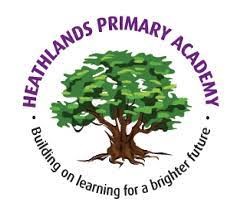 A note from Year 1 StaffWe are really excited to start our new topic ‘Paws, Claws and Whiskers’.  Just a reminder to please ensure your child is reading their home reader book and returning it (diary signed by a parent/carer) every day to get a new book every Monday.  Please also help your child to practise reading their tricky words sheet that is sent home.  PE lessons will take place every Monday (1OP) and Tuesday (1D) and we ask that children are sent to school wearing their PE kits on this day each week.  Best wishes, Year 1 Team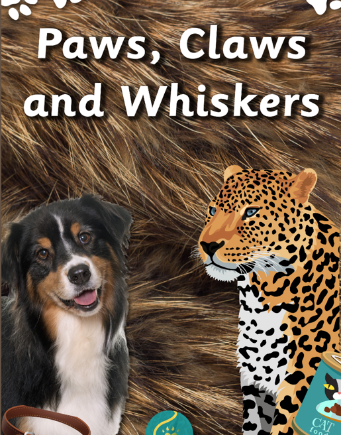 Topic for Summer 1 - ‘Paws, Claws and Whiskers’Soft fur, sharp claws and twitching whiskers. What’s your favourite animal? One that meows? One that barks? Or maybe one that scurries or slithers? From pets at home to animals in the zoo, let’s find out what animals like to eat and where they like to sleep. Do you know how to look after a rabbit? A cat? Or even a snake? Who is a herbivore and who is a carnivore? 